Zajãc przeszedł pole , nagle kurka wyszła w drogê. Szukac jajek z pedzelkami by malowac brzydkie szare jajeczka. Gdy juz wyschna biegna w droge bo to smaczne całkiem zdrowe. Wszystkie zyczenia które mozna wymienić daje własnie Tobie. Badz szczesliwy , baw sie w szukanie jajeczek. Tylko po to zebys był szczesliwy. Zyczy Tatiana Szustak. 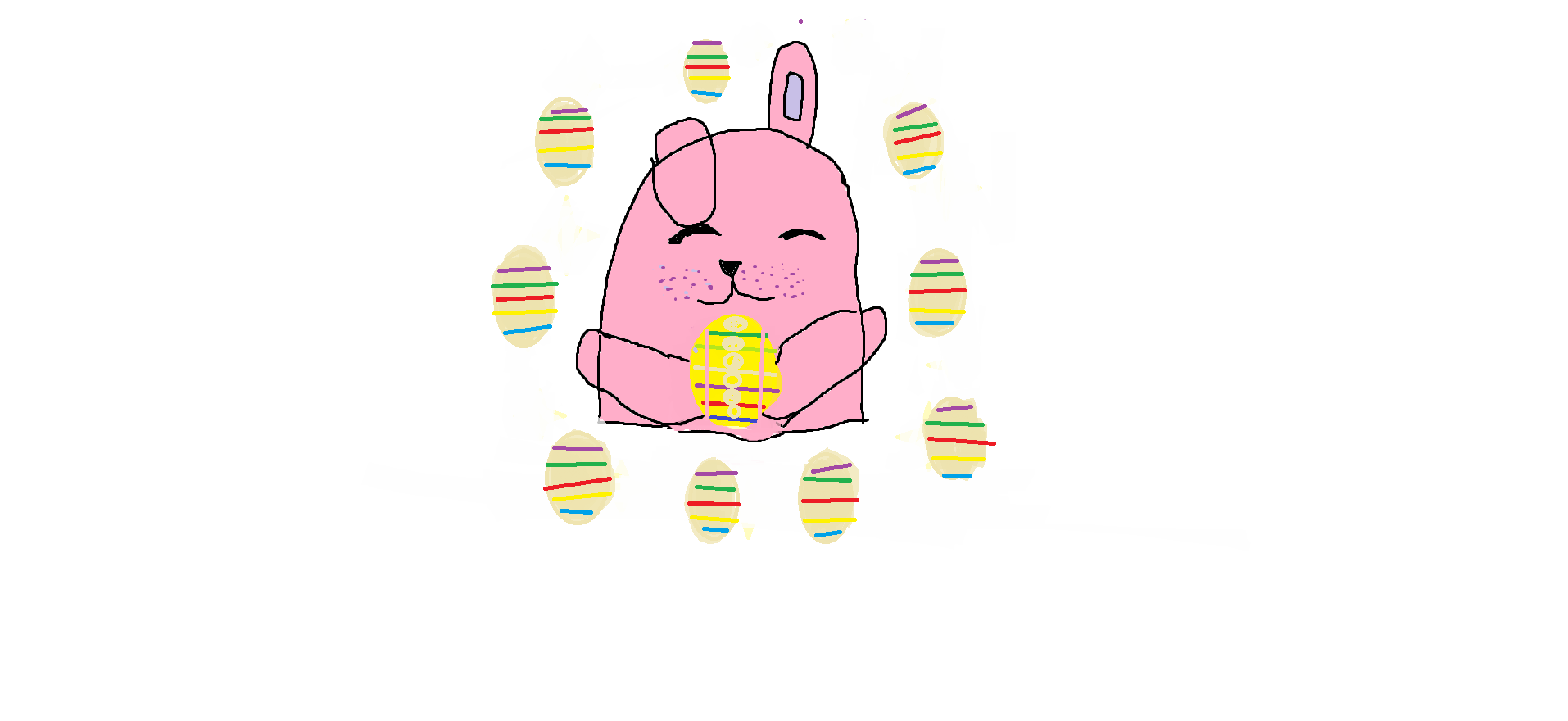 